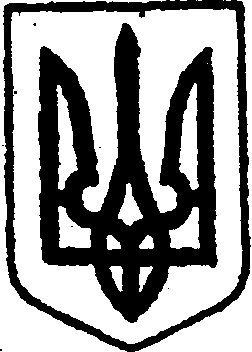 КИЇВСЬКА ОБЛАСТЬТЕТІЇВСЬКА МІСЬКА РАДАVІІІ СКЛИКАННЯТРИНАДЦЯТА  СЕСІЯПРОЄКТ  Р І Ш Е Н Н Я 21 грудня 2021 р.                                                            №  __  13 - VІІІПро включення до Переліку першого типу об’єкта комунальної власності для передачі в оренду на аукціоні за адресою:село Кашперівка, вул. Київська, 18Відповідно до Закону України «Про оренду державного та комунального майна», ст. 26 Закону України «Про місцеве самоврядування в Україні»,  Порядку передачі в оренду державного та комунального майна, затвердженого постановою Кабінету Міністрів України від 03.06.2020 № 483, розглянувши лист фізичної особи-підприємця Бронішевської О. К. від 10.12.2021  вх. № 510/02-29, Тетіївська міська рада                                              ВИРІШИЛА:Включити до Переліку першого типу об’єкт комунальної власностіміської ради – частину нежитлової будівлі загальною площею 82,5 кв. м., за адресою: 09812, вул. Київська, 18, с. Кашперівка Білоцерківського району Київської області, що перебуває на балансі Виконавчого комітету Тетіївської міської ради.Виконавчому комітету Тетіївської міської ради здійснити дії щодопередачі в оренду на аукціоні об’єкта комунальної власності, вказаного в пункті 1 даного рішення, строком на 5 років.Контроль за виконанням цього рішення покласти на першого заступника міського голови Кизимишина В. Й. та на постійну депутатську комісію з питань торгівлі, житлово-комунального господарства, побутового обслуговування, громадського харчування, управління комунальною власністю, благоустрою, транспорту та зв’язку (голова комісії Фармагей В.В.)        Міський голова                                                Богдан БАЛАГУРА